NÁRODNÁ RADA SLOVENSKEJ REPUBLIKYV. volebné obdobieČíslo: CRD-3179/2011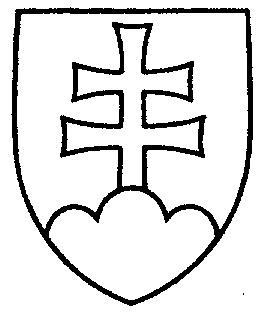 682UZNESENIENÁRODNEJ RADY SLOVENSKEJ REPUBLIKYz 21. októbra 2011k vládnemu návrhu zákona, ktorým sa mení a dopĺňa zákon č. 317/2009 Z. z.
o pedagogických zamestnancoch a odborných zamestnancoch a o zmene a doplnení niektorých zákonov (tlač 473)	Národná rada Slovenskej republiky	po prerokovaní uvedeného vládneho návrhu zákona v druhom a treťom čítaní	s c h v a ľ u j evládny návrh zákona, ktorým sa mení a dopĺňa zákon č. 317/2009 Z. z.
o pedagogických zamestnancoch a odborných zamestnancoch a o zmene a doplnení niektorých zákonov, v znení schválených pozmeňujúcich a doplňujúcich návrhov. Pavol  H r u š o v s k ý   v. r.  predsedaNárodnej rady Slovenskej republikyOverovatelia:Martin  P o l i a č i k   v. r.Vladimír  M a t e j i č k a   v. r.